                                          \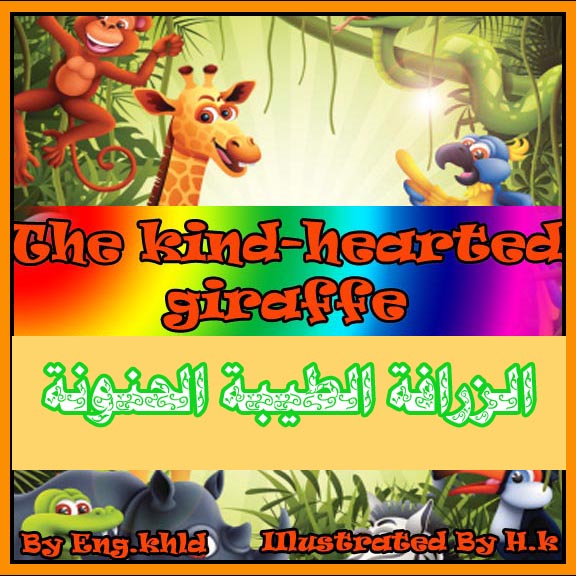 الاهداءالى من هم سبب في وجودي أبي وأمي أنعم الله عليهما بالصحة والعافيةالى زوجتي الحبيبة وابنتي الصغيرة ميرا في عامها الاولالى اخواني واخواتي العزيزات الكريماتالى عمي وخالتي الأفاضل الكرامتحذيرجميع حقوق الطبع والنشر محفوظة للمؤلف والناشر "خالد عبد الرحمن"ولا يجوز طبع او نسخ او نشر هذه المادة باي وسيلة كانت الا بإذن المؤلف ذات نفسه .للاتصال بالكاتب العنوان البريدي : غزة – النصر شارع المشتل – بالقرب من أبراج الفيروزمقابل الجمعية الاسلامية .الجوال : 00972597955903 Email : engkhld2015@gmail.comشكر خاصالأخت المترجمة الفاضلة والمهنية : ايمان عبد الرحمنالاستاذة هديل شويخ على مساعدتها في نشر القصة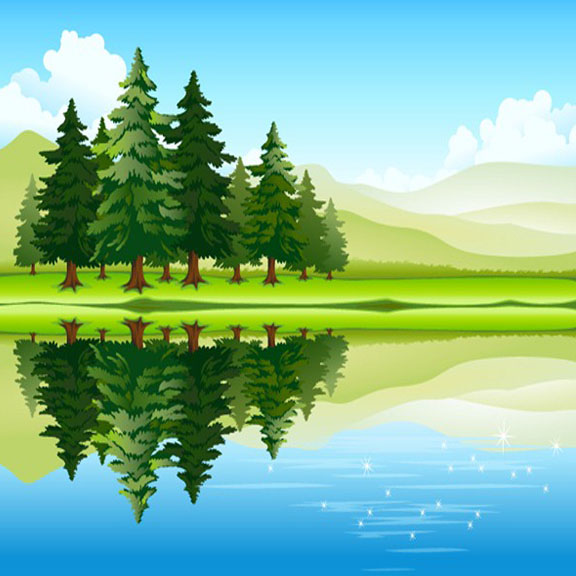 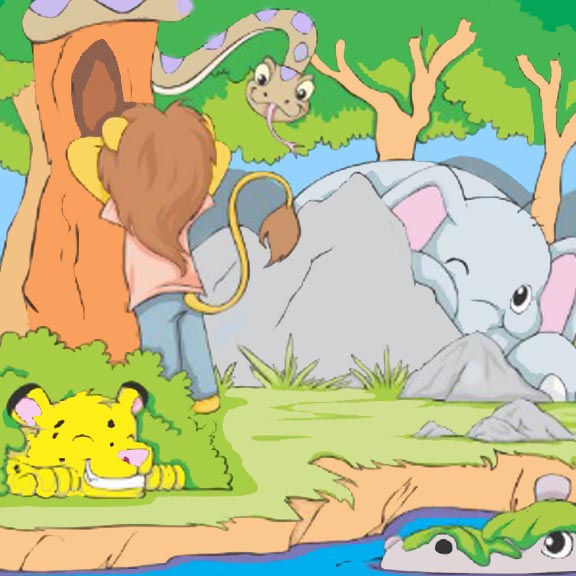 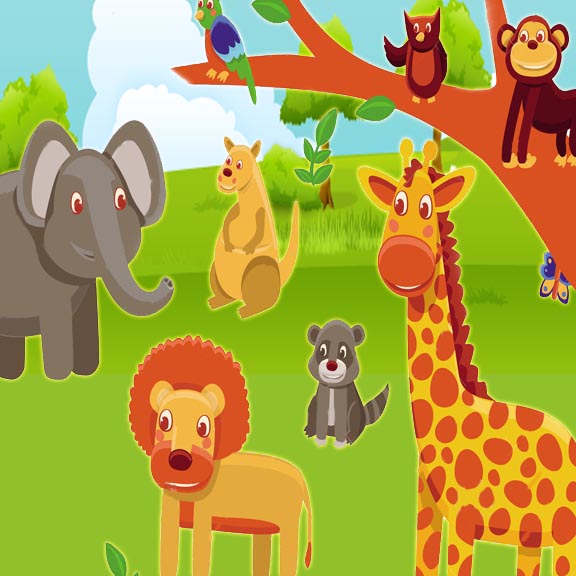 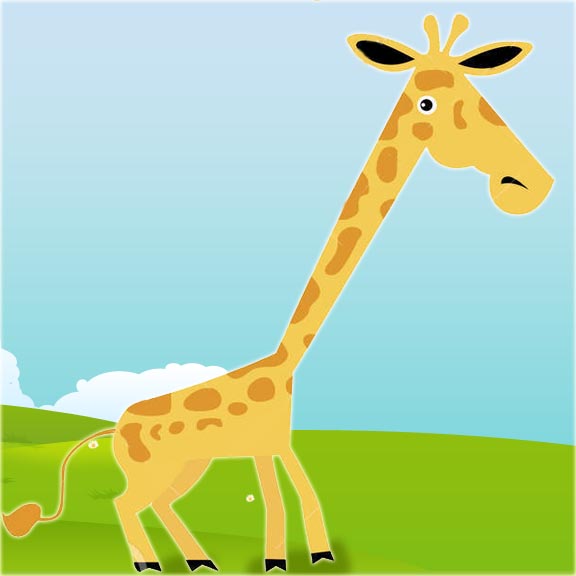 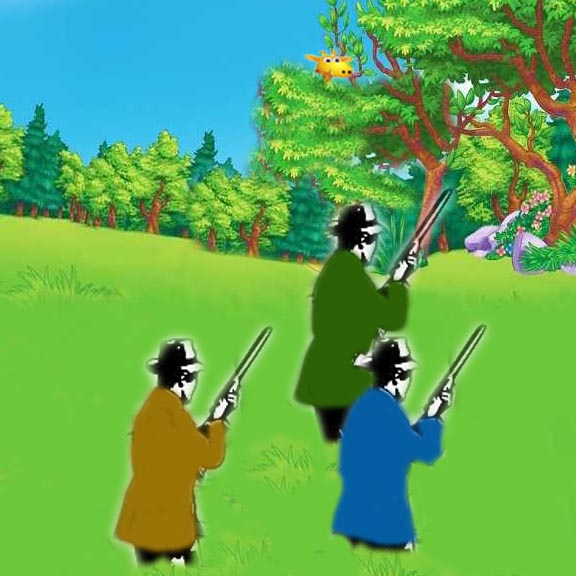 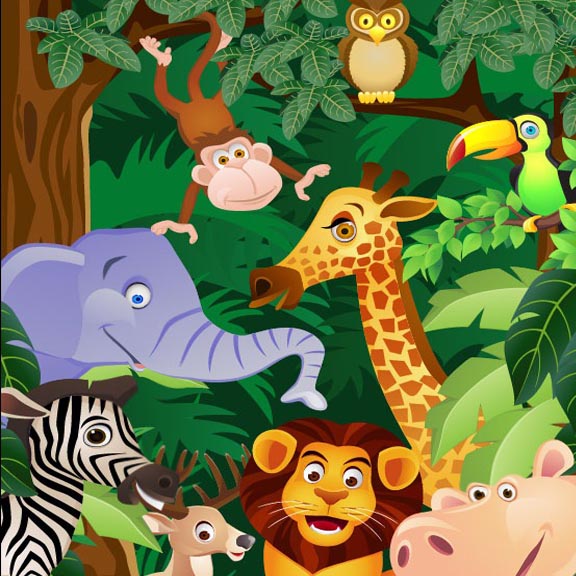 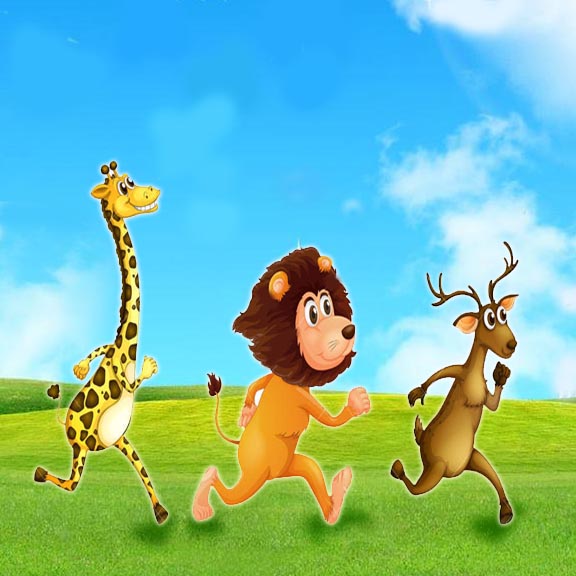 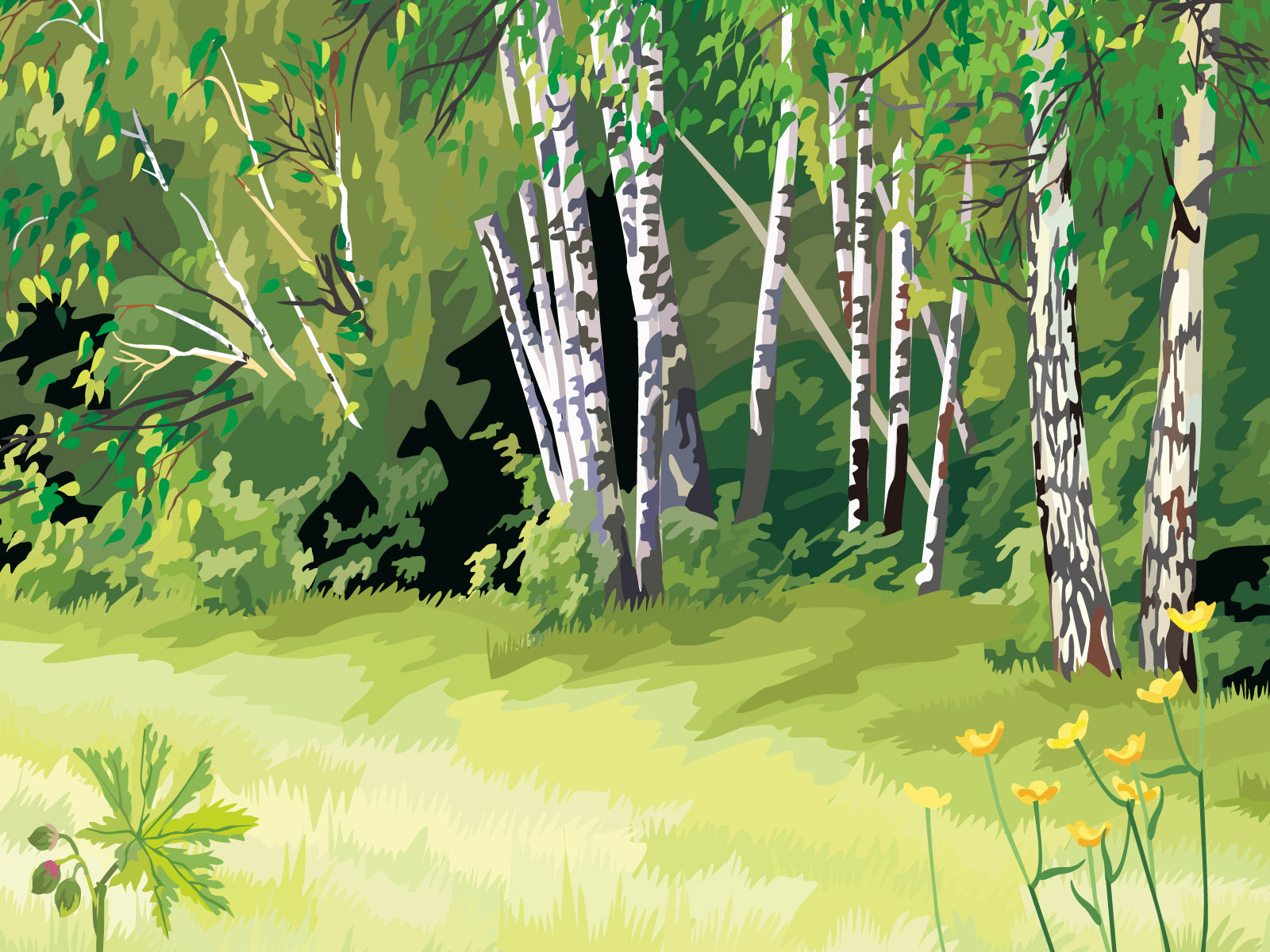 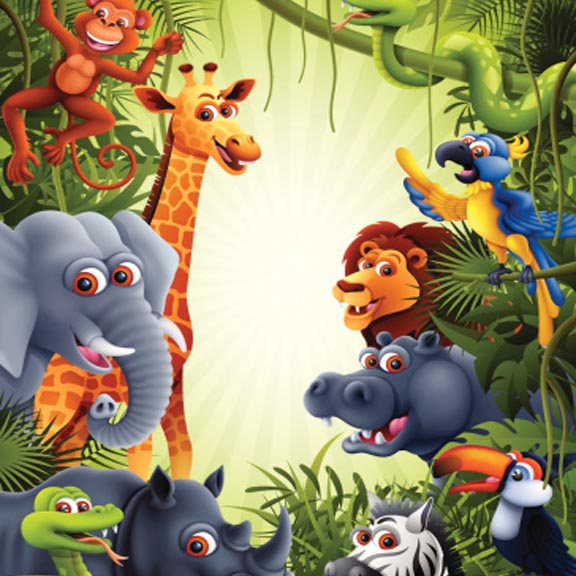 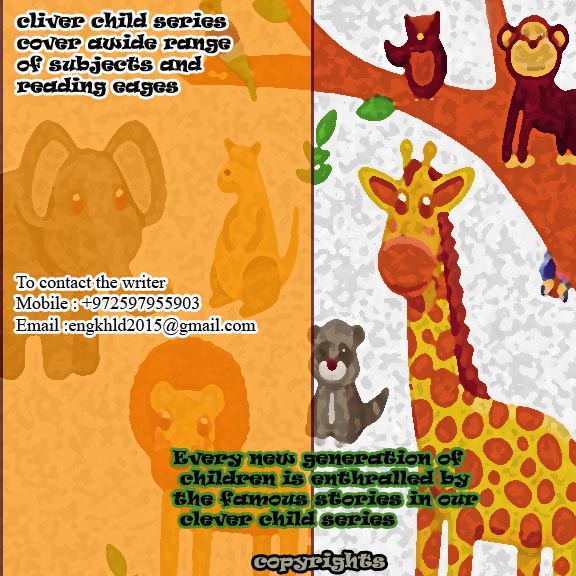 